Community OverviewCommunity locationBasic information – Number of households, businesses, etc.Community Energy Use & NeedsWhat are the current energy needs of the community?What are the expected energy needs in the future?How much solar (or other renewables) might be required to meet these needs?What current renewable energy infrastructure exists within the community?Potential Energy Storage SitesSolar PV systems paired with battery storage can serve as reliable sources of electricity during a weather emergency or power outage.  Energy storage systems are most appropriate where reliable power is needed, and currently most economical for facilities with high electricity use.  Potential energy storage sites identified in NAME OF MUNICIPALITY include:Describe sites that might be appropriate for energy storage.  These could include:Sites with high electricity loads (e.g. schools, large businesses, institutions)Sites where energy reliability is important (e.g. emergency shelter sites, hospitals, urgent care centers, group housing for older or handicapped individualsElectric vehicle charging sitesExisting Grid InfrastructureDescribe the current grid infrastructure serving the community.Identify the substation(s) serving the community.Identify pathways of three-phase lines.Discuss existing and future potential hosting capacity, based on what is currently known.Technical Solar Potential This table provides a summary of our estimates of the technical potential for solar development of different resource types that exist in NAME OF MUNCIPALITY.  These values are based on a desktop analysis, incorporating publicly-available geospatial data layers available from LIST SOURCES.  It is important to recognize that this is an assessment of technical potential.  It likely represents an over-estimate of the solar PV that can be safely and economically developed in these types of locations, because it is not feasible to connect solar arrays to electric lines at all locations, some roofs may not have the structural integrity necessary to support solar panels, some topography may not support solar, and it is not cost-effective to install panels in locations where the available space is small.  Nevertheless, this assessment provides a starting point for understanding NAME OF MUNCIPALITY’s solar resources.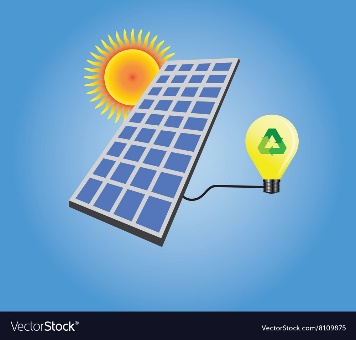 Current Municipal Planning for Solar Development & ConservationWhat existing zoning bylaws address development or solar development in particular?  How do they regulate solar development in the community?What other development pressures currently exist in the community?  Are other types of renewable energy development expected?What does current land use and land cover look like across the community?  What are the consequences for solar development?What portion of the community is currently protected from development? What areas within the community are currently protected from development by state or local regulations?What areas are conservation priorities for the community (for environmental, recreational, agricultural, or historical reasons) that are not currently protected?Resource TypeAvailable ResourcesEstimated Technical PotentialResidential-Scale SolarDescribe available resources (e.g. # of households, # of buildings, total roof area).Provide an estimate of total technical potential (in MW).Medium to Large Scale RoofsDescribe available resources (e.g. # of roofs, total roof area).Provide an estimate of total technical potential (in MW).Parking Lots & Impervious SurfacesDescribe available resources (e.g. individual large parking lots, total parking lot area).Provide an estimate of total technical potential (in MW).Landfills and BrownfieldsDescribe available resources (e.g. individual landfill and brownfield properties, total acreage).Provide an estimate of total technical potential (in MW).Other Category (as appropriate for your municipality)Describe available resources.Provide an estimate of total technical potential (in MW).Agricultural ResourcesDescribe available resources (e.g. total number of farms, large barn roofs, acres of marginal land on farms, potential sites for “dual-use” solar and agriculture).Provide an estimate of total technical potential (in MW).Undeveloped LandDescribe available resources (e.g. total acres of undeveloped land that meet specific criteria, such as not protected, not on steep slopes, not near a residence, etc.).Provide an estimate of total technical potential (in MW).
It is not expected that all undeveloped land available would be built out for solar development.